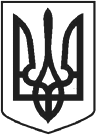 ЧОРТКІВСЬКА МІСЬКА РАДАВОСЬМА СЕСІЯ ВОСЬМОГО СКЛИКАННЯРІШЕННЯ28 січня 2021 року                                                                                 № 202м. ЧортківПро затвердження звіту про виконання Горішньовигнанськогосільського бюджету за 2020 рікКеруючись пунктом 23 частини 1 статті 26 Закону України «Про місцеве самоврядування в Україні», частиною четвертою статті 80 Бюджетного кодексу України, міська радаВИРІШИЛА:1. Затвердити звіт про виконання Горішньовигнанського сільського бюджету за 2020 рік згідно з додатками:загальний  фондза доходами                             в сумі                                          1 833,1 тис. грн.за видатками                           в сумі                                           2 352,8 тис. грн. 2. Контроль за виконанням рішення покласти на постійну комісію міської ради з питань бюджету та економічного розвитку.  Міський голова                                                                Володимир ШМАТЬКО